花蓮縣富世國小104學年度第二學期推廣閱讀活動計畫依據：本校104學年度推展閱讀計畫辦理目的：讓孩子喜歡閱讀，鼓勵孩子參加各項閱讀活動。展現各班推動閱讀之特色，形塑校園閱讀風氣。活動主題：太魯閣小學士.太魯閣小碩士.太魯閣小博士活動日期：105年3月01日~105年6月30日閱讀三階段說明：兒童閱讀推動小組：七.本實施辦法經 校長核可後實施，修正時亦同。承辦人          教導主任               校長                總務主任           花蓮縣秀林鄉富世國民小學閱讀認證紀錄單(低年級)班級：                  姓名：花蓮縣秀林鄉富世國民小學閱讀認證紀錄單(低年級)班級：                  姓名：花蓮縣秀林鄉富世國民小學閱讀認證紀錄單(中年級)班級：                  姓名：花蓮縣秀林鄉富世國民小學閱讀認證紀錄單(中年級)班級：                  姓名：花蓮縣秀林鄉富世國民小學閱讀認證紀錄單(高年級)班級：                  姓名：花蓮縣秀林鄉富世國民小學閱讀認證紀錄單(高年級)班級：                  姓名：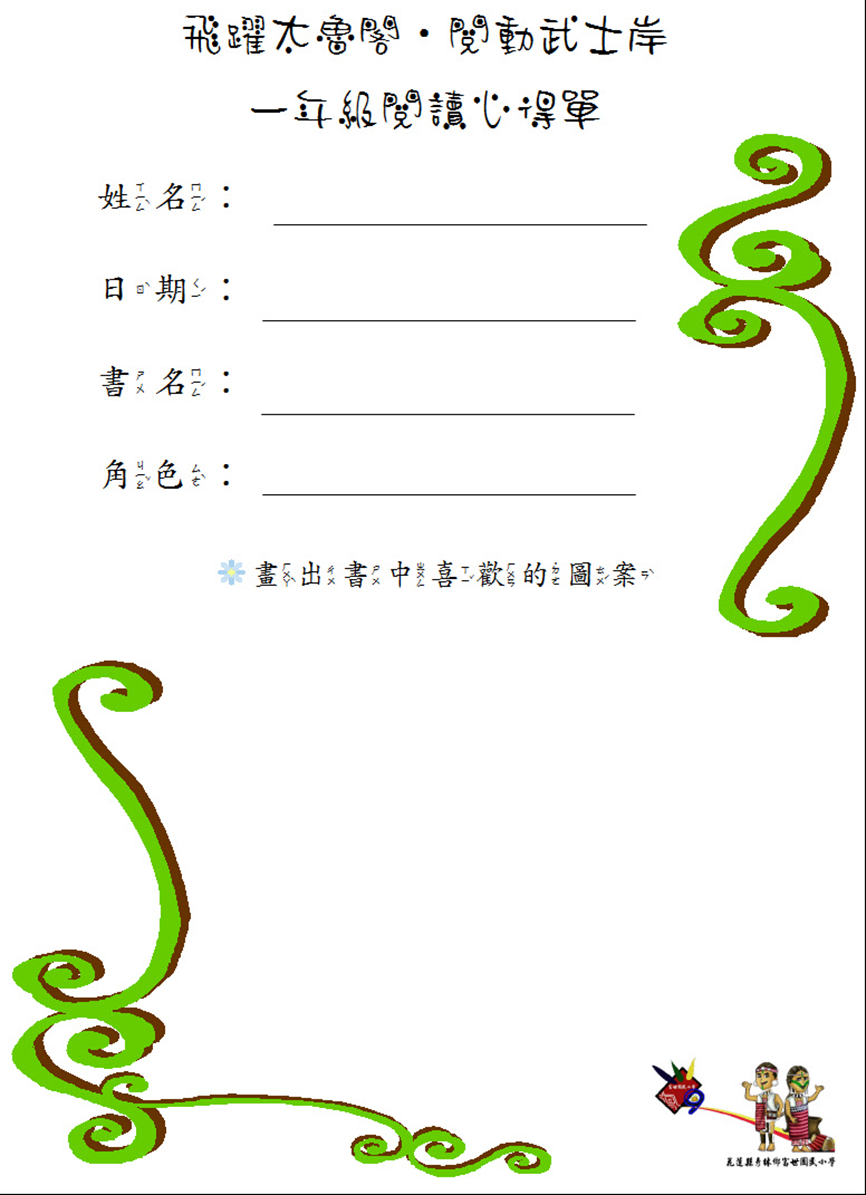 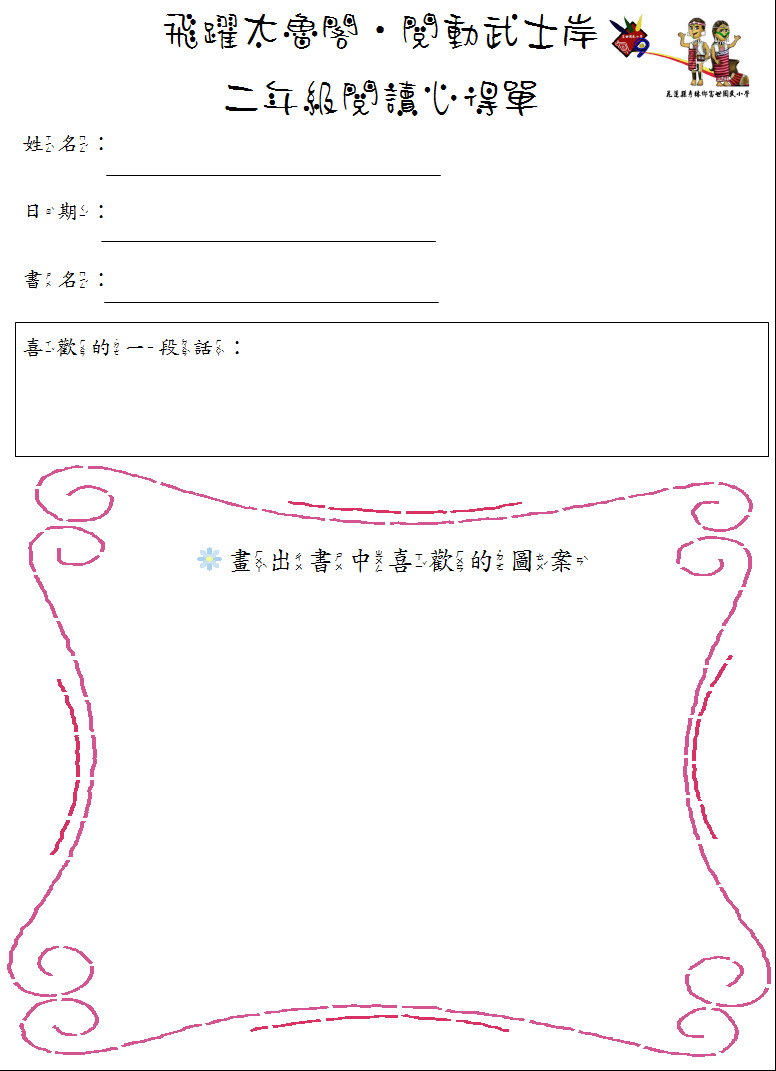 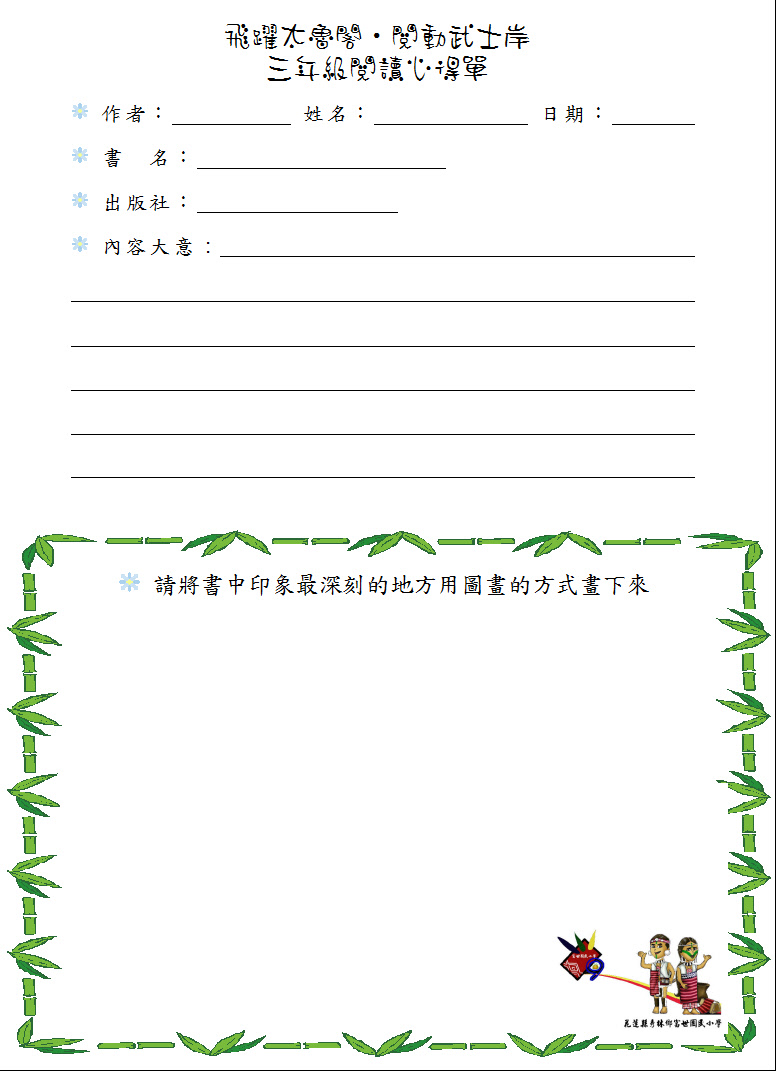 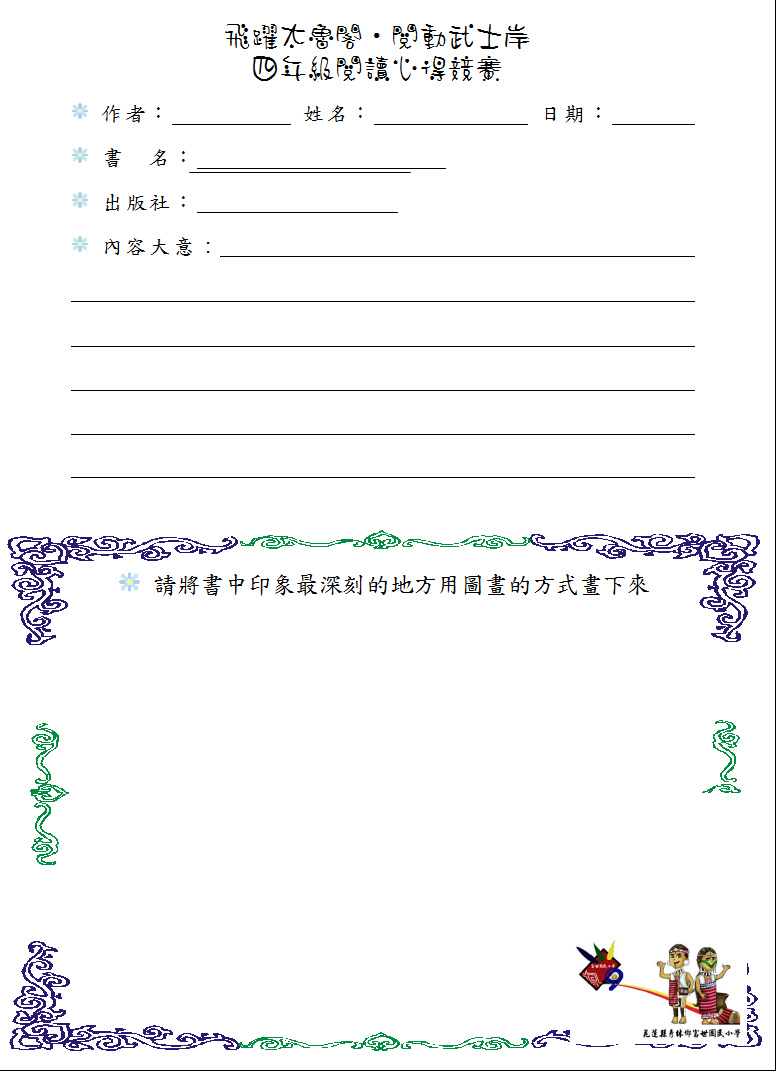 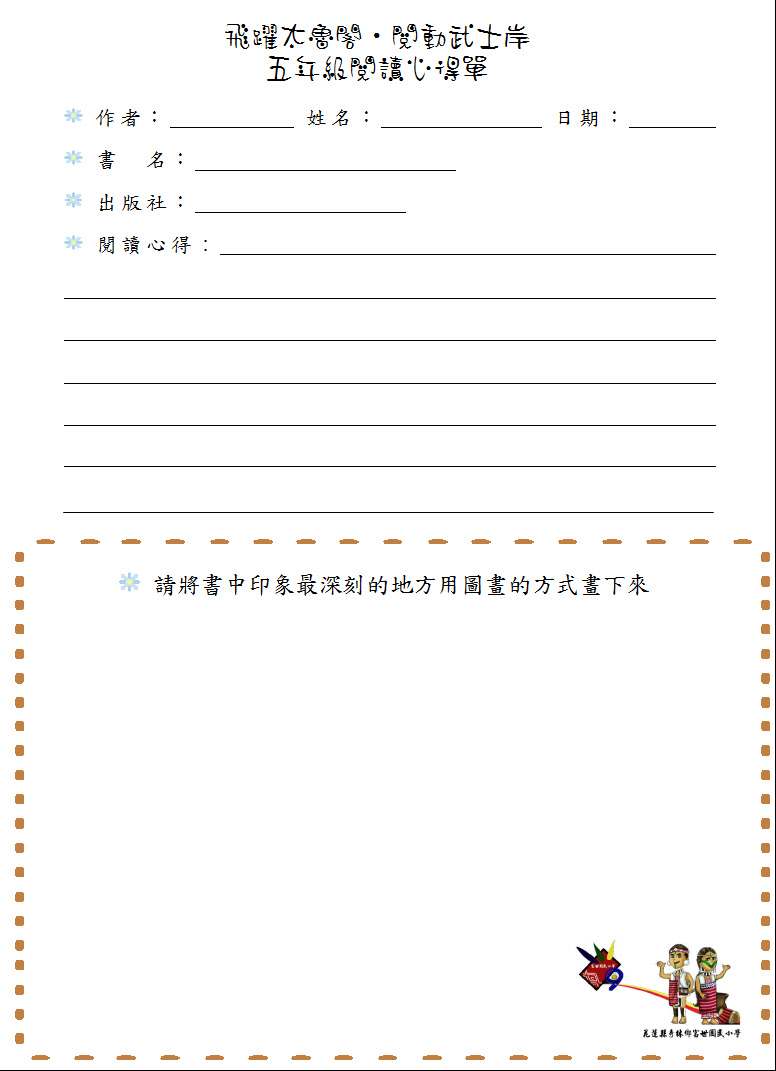 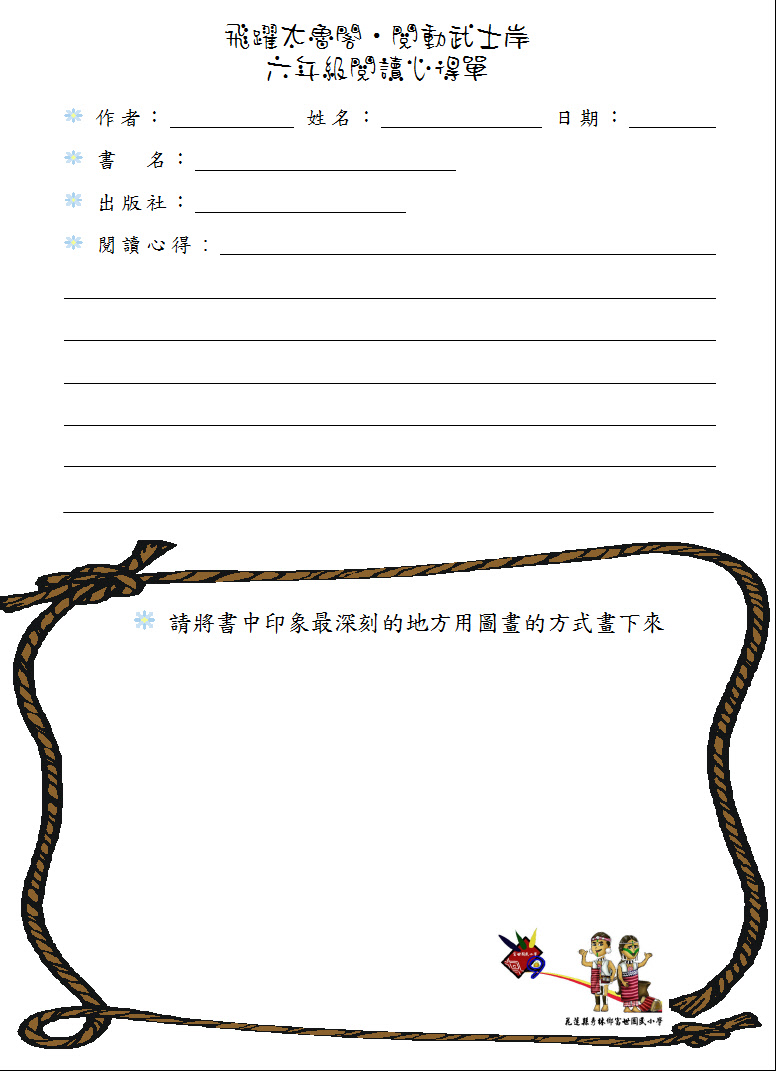 低年級必讀書目中年級必讀書目高年級必讀書目名稱內容必讀書目獲獎太魯閣小學士完成10篇閱讀認證完成3篇心得記錄單含必讀書目3本獎狀一只點數5點太魯閣小碩士完成20篇閱讀認證完成5篇心得記錄單含必讀書目6本獎狀一只點數10點太魯閣小博士完成30篇閱讀認證完成8篇心得記錄單含必讀書目9本獎狀一只點數15點職稱姓名工作內容校長梁衍忠監督本校閱讀計畫活動之執行教導主任温莉美閱讀計畫之長期規劃、執行總務主任劉育文獎狀採購.閱讀紀錄本印製教務組長王怡 安排各班閱讀課、製作各階段獎狀教師劉梓青.高美玲吳嘉琳.蔣庄泰關雲婷.吳鴻明陳貞如.協助學生進行閱讀認證指導生書寫閱讀心得單   書名.學習到的新語詞認證日期認證簽章備註書名1書中語詞1書名2書中語詞2書名3書中語詞3書名4書中語詞4書名5書中語詞5   書名.學習到的新語詞認證日期認證簽章備註書名6書中語詞6書名7書中語詞7書名8書中語詞8書名9書中語詞9書名10書中語詞10      書名.喜歡的一句話認證日期認證簽章備註書名1一句好話1書名2一句好話2書名3一句好話3書名4一句好話4書名5一句好話5      書名.喜歡的一句話認證日期認證簽章備註書名6一句好話6書名7一句好話7書名8一句好話8書名9一句好話9書名10一句好話10      書名.名言佳句認證日期認證簽章備註書名1名言佳句1書名2名言佳句2書名3名言佳句3書名4名言佳句4書名5名言佳句5      書名.名言佳句認證日期認證簽章備註書名6名言佳句6書名7名言佳句7書名8名言佳句8書名9名言佳句9書名10名言佳句10順序書名出版社1勇太魯閣族(民族教育)太魯閣國家公園管理處2紅盒子裡的秘密(生命教育)三之三文化3我的妹妹聽不見(特殊教育)遠流4小小地球人房子泛亞5小小地球人電泛亞6小小地球人車泛亞7小小地球人機器人泛亞8米寶的新衣櫃(環境教育)企鵝9溝通的方法(性別平等教育)青林10帶來幸福的酢漿草小魯11小朋友的弟子規幼兒文學館12四季兒歌兒童日報13阿德小馨平安歸(交通安全)教育部出版順序書名出版社1勇太魯閣族(民族教育)太魯閣國家公園管理處2紅盒子裡的秘密(生命教育)三之三文化3慢吞吞王國(班級共讀)小魯4安徒生的故事聯經5吃喝玩樂過節日聯經6好好玩的閱讀課聯經7來來來，來上學幼獅8金黃色的燃燒梵谷的太陽花(藝文教育)三民9小朋友學習時間管理的8堂課狗狗圖書10林海音奶奶的80個伊索寓言國語日報11台灣小百科台灣常見的蔬菜(自然教育)稻田出版12字從哪裡來信誼13公德心與生活禮儀交通(交通安全)護幼社順序書名出版社1勇太魯閣族(民族教育)太魯閣國家公園管理處2紅盒子裡的秘密(生命教育)三之三文化3湯姆歷險記幼福4王爾德童話幼福5風兒帶來的大樹之歌(環境教育)企鵝6魯賓遜漂流記華碩文化7地球小小說~傑克的奇幻旅程泛亞8地球小小說~永遠的朋友泛亞9感動一輩子的成長小故事(生命教育)福地文化10感動一輩子的美德小故事(品格教育)福地文化11感動一輩子的品格小故事(品格教育)福地文化12感動一輩子的善良小故事(品格教育)福地文化13科學台灣台灣的地震(科學教育)稻田出版14台灣小百科太魯閣國家公園(校本課程)稻田出版15學校.家裡意外事故的預防(安全教育)明統圖書